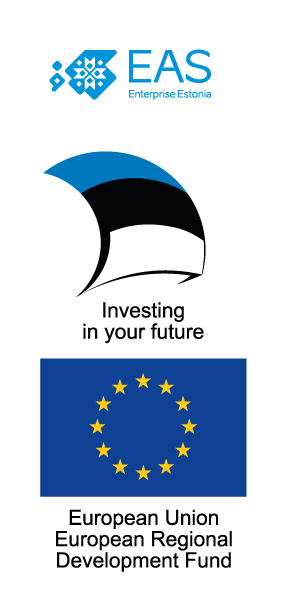 PROJECTNAME